Żory, 29.04.2022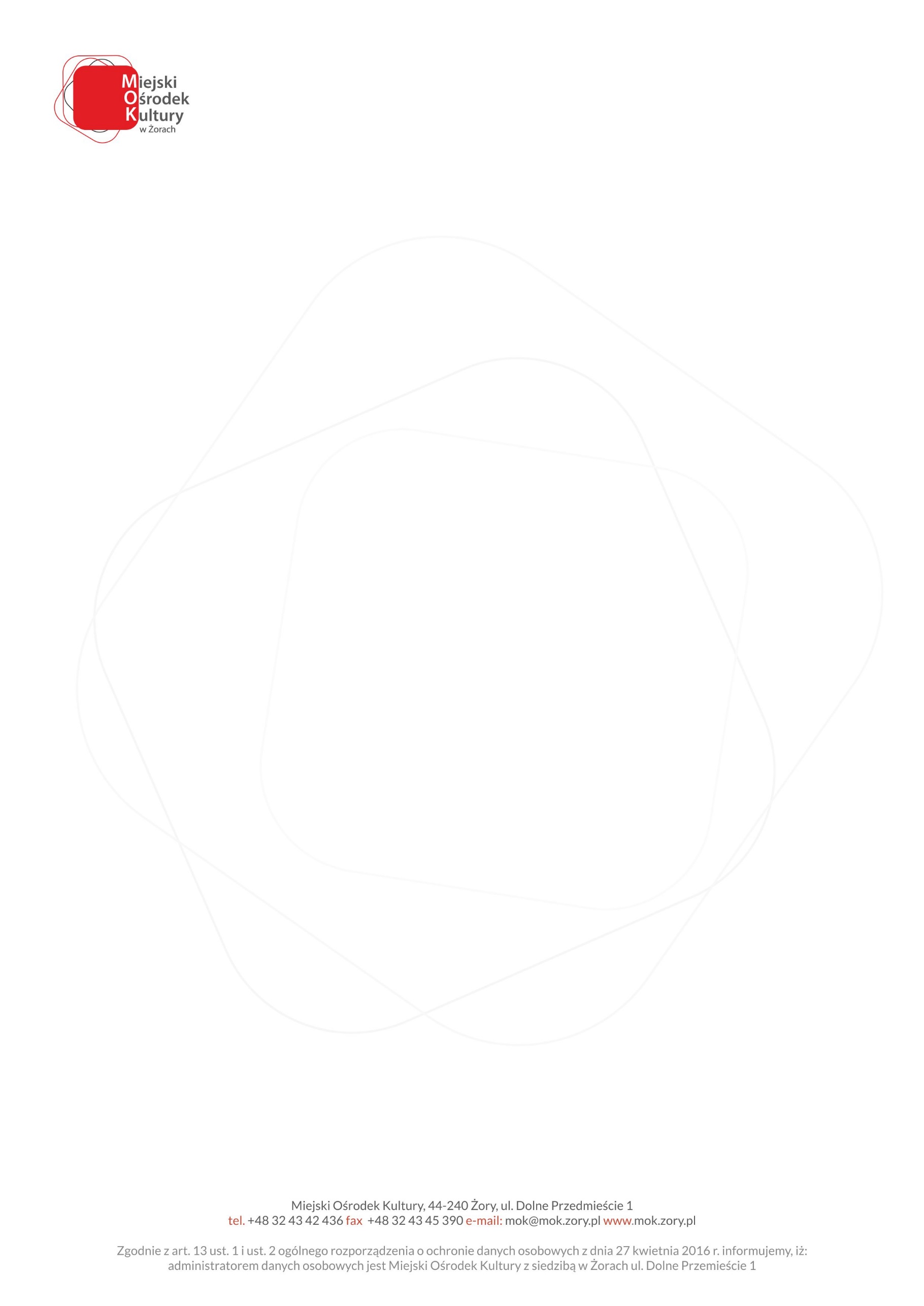 STRATEGIA CYFROWA 
MIEJSKIEGO OŚRODKA KULTURY W ŻORACHNiniejszy dokument jest strategią rozwoju cyfrowego Miejskiego Ośrodka Kultury w Żorach realizowaną przy pomocy sprzętu, oprogramowania 
i szkoleń zakupionych i finansowanych ze środków programu Konwersja Cyfrowa Domów Kultury dofinansowanego z Funduszy Europejskich, którego operatorem było Narodowe Centrum Kultury. Zgodnie założeniami zawartymi w Strategii działalność Miejskiego Ośrodka Kultury będzie innowacyjna i odpowie na dynamiczny rozwój cyfrowych technologii, wdrażając je w wiele przedsięwzięć - usprawniając te istniejące 
i planując budowę nowej oferty edukacji kulturalnej. Autorzy: Anna Sienkiewicz, Paweł Kosiorek
Konsultacje merytoryczne: Wojciech GachObszary działań MOK w kontekście geograficznym i kulturowymGórny Śląsk, w tym Żory, to miejsce zderzenia wielu kultur. Miasto już od czasów średniowiecza było swoistego rodzaju kulturowym tyglem, miejscem, w granicach którego zachodziły przemiany społeczne, narodowościowe, religijne. Tożsamość naszego miasta krystalizowała się poprzez wpływy wielokulturowe (m.in. czeskie, niemieckie, austriackie, węgierskie, śląskie). Historycznie, do czasu 
II wojny światowej Żory były miastem trzech kultur. W samym centrum spotykały się Kościół Katolicki, Ewangelicko – Augsburski i Synagoga Żydowska. Ponownie Żory były świadkiem podobnego procesu w czasach transformacji systemowej. W latach 70. i 80. XX wieku miał miejsce intensywny przyrost demograficzny naszego miasta. Zjawisko to było związane z rozwojem górnictwa i budową osiedli w technologii wielkiej płyty. Do miasta zaczęli napływać ludzie z całej Polski - przynosząc ze sobą nową jakość i spojrzenie na miejscowe obyczaje. Obecnie jednym z najważniejszych wydarzeń miejskich jest tradycja Święta Ogniowego - unikatowego na skalę światową wydarzenia obchodzonego od ponad 300 lat. Genezą wydarzenia były liczne pożary, które na przestrzeni lat wybuchały w Żorach, co sprawiło, że ogień i żar stały się symbolami miasta
i to także znajduje odzwierciedlenie w jego nazwie. Żory są również miastem z tradycjami rzemieślniczymi. Tutaj od wielu wieków działali sukiennicy, rzeźnicy, piekarze, kowale, szewcy, tkacze, kuśnierze, kołodzieje, rymarze, krawcy, cukiernicy, młynarze. Ze względu na powyższe doświadczenia, historię miejsca i geografię działania naszej instytucji nawiązują m.in. do kultury Śląska, w szczególności inspiracjami jest gwara, kuchnia, muzyka ludowa, pieśni, rzemiosło, stroje, historia, folklor, obrzędowość i tradycje.1. MAPA ZASOBÓW INSTYTUCJONALNYCH I LOKALNYCHA) Zasoby materialne ośrodkaBudynki: Miejski Ośrodek Kultury w Żorach jest instytucją kultury, którą tworzą następujące jednostek organizacyjne: - Dom Kultury w dzielnicy Śródmieście. W budynku znajduje się pracownia plastyczna Studio Działań Artystycznych oraz na terenach zielonych Pasieka Miejska. W Domu Kultury znajdują się dwie sceny (teatralna oraz scena plenerowa). - Scena na Starówce (w obiekcie znajduje się sala kinowa pełniąca jednocześnie funkcję sali widowiskowej, miejsca koncertów, spektakli teatralnych i innych wydarzeń artystycznych), - Muzeum Ognia, Karuzela Żorzanka znajdujące się w centrum i na rynku miasta-  Klub „Wisus,  Klub „Rebus” znajdujące się w największych dzielnicach osiedlowych, Świetlice w Dzielnicach o charakterze wiejskim: Osiny, Rowień, Kleszczów i dwie placówki w Roju. W Świetlicy w Osinach działa Centrum Edukacji Regionalnej, Świetlica w Roju na osiedlu Gwarków posiada status Placówki Wsparcia Dziennego.  - Od nowego roku do struktury organizacyjnej MOK należeć będzie również Zespół Pałacowo-Parkowy w Baranowicach. Nagłośnienie: 4 zestawy koncertowe, Mikrofony: 20 bezprzewodowych, 20 vol, 30 instrumentalnych, 6 cyfrowych, 18  odsłuchowych, system IEM 12.Oświetlenie: 65 urządzeń inteligentnych, 40 żarowych, 4 konsolety do świateł, 2 wytwornice dymu, 
20 urządzeń LED, 2 x spliter.Video: 1 profesjonalna kamera, 3 kamery konsumenckie, gimbal, 4 statywy kolumnowe, wózek kamerowy, mikser video.  Instrumenty: 3 fortepiany koncertowe, perkusja. Inne: System wystawienniczy, 3 projektory multimedialne, 2 samochody. B) Zasoby informatyczneKomputery: 3 x Mac Mini, 2 x MacBook, 1x PC Video, server NAS, 2 x iPad pro, 1x iPad Air, 2 x PC graficzneOprogramowanie: DavinciResovle, Addobe, Pakiet Office, Logic Audio, Resolve arena (wizualizacje). C)Zasoby programoweNajważniejsze cykliczne wydarzenia artystyczne: Finały WOŚP, Festiwal Twórczości Religijnej Fide et Amore, Voicingers - Międzynarodowe Spotkania Muzyki, Kreatywności i Ekspresji, Festiwal Sari, Żorska Wiosna Młodości, Festiwal Nauki i Techniki, Przystanek Żory, Bee Sjesta. Edukacja Kulturalna / Amatorski Ruch Artystyczny: - dziecięce, młodzieżowe zespoły taneczne, obejmujące różne gatunki tańca: Żorskie Mażoretki, Wesołe Nutki, Reaktywacja, Studio Step Art., zespoły ludowe dla dzieci i dorosłych, grupy teatralne (Art.Buzz), stałe zajęcia i zespoły wokalne wokalne (Voce Studio, Magic Voice, zespoły śpiewacze, indywidualne konsultacje wokalne), - zajęcia plastyczne i ceramiczne (Studio Działań Artystycznych), 
- zajęcia w ramach Uniwersytetu Trzeciego Wieku, - warsztaty o tematyce regionalnej - Centrum Edukacji Regionalnej,- jednorazowe projekty z zakresu animacji i edukacji kulturalnej finansowane 
ze środków zewnętrznych. Dwa razy, w 2015 i 2019 roku byliśmy beneficjentem programu Dom Kultury+ Inicjatywy Lokalne. Ponad to, tylko w przeciągu ostatnich pięciu lat z sukcesem udało nam się zrealizować i rozliczyć 11 projektów finansowanych ze środków Narodowego Centrum Kultury 
w ramach m.in.programów: edukacja kulturalna, kultura dostępna czy kultura w sieci, PO Ministra Kultury i Dziedzictwa Narodowego, Kultura Ludowa i Tradycyjna, Muzyka i Biura Programu Niepodległa. W ostatnich latach realizowaliśmy też projekty z zakresu amatorskiego ruchu artystycznego i ekologii współfinansowane ze środków Katowickiej Specjalnej Strefy Ekonomicznej 
i Fundacji Jastrzębskiej Spółki Węglowej. Jesteśmy w gronie Domów Kultury realizujących projekt grantowy Konwersja Cyfrowa Domów Kultury.Inne
- Akcja Lato/Zima, półkolonie letnie i zimowe, jarmarki, festiwale, koncerty okolicznościowe, inicjatywy lokalne społeczności miejskiej, wystawy, wernisaże, projekty, konkursy. W 2018  roku braliśmy udział w programie podnoszącym kwalifikacje kadry kultury, jakość proponowanej oferty kulturalnej i pracy MOK "Zaproś nas do siebie".D)  Zasoby relacyjneMOK, wszystkie jego placówki stale współpracują z szeroko pojętym sektorem edukacji, żorskimi szkołami wszystkich szczebli i poziomów nauczania, przedszkolami. Placówkami sprofilowanymi jak Liceum Plastyczne, Szkoła Muzyczna I II stopnia czy skierowanymi do dzieci ze szczególnymi wymaganiami, tj. Zespół Szkół Specjalnych, Zespół Aktywności Zawodowych, Centrum Kształcenia Ustawicznego, Przedszkole terapeutyczne Syriusz czy inicjatywami społecznymi dot. nauczania domowego jak szkoła Esquella. Stale współpracujemy też ze Stowarzyszeniami i organizacjami pozarządowymi, społecznikami, wolontariuszami i mieszkańcami mającymi własny pomysł na rozwój kultury w mieście. W 2018 roku zostaliśmy uhonorowani nagrodą za działania prowadzone na rzecz wspierania oddolnych inicjatyw kulturalnych w społeczności lokalnej. We wniosku „Wirtualna Strefa Kultury” zapisany zosał pomysł na realizację i wyposażenie w sprzęt cyfrowy studia podcastowego 
w dużej mierze oddanego w użytkowanie i zarządzania stronie społecznej. Odbiorcą naszych działań, często partnerem i współorganizatorem są Koła Gospodyń Wiejskich, Rady dzielnic, Spółdzielnie Mieszkaniowe. Niezwykle ważny na mapie zasobów relacyjnych jest dla naszych zasobów relacyjnych jest sektor samorządowy, Urząd Miasta i instytucje miejskie. Pomocne w działalności, bo często występujące w roli sponsora i darczyńcy są firmy prywatne, lokalni przedsiębiorcy oraz media, zarówno działające w sferze cyfrowej jak i te komunikujące w sposób tradycyjny.E) Zasoby tożsamościowe, lokalne i regionalneKultura Śląska: obyczaje, język, kuchnia, stroje, obyczaje, dziedzictwo. Historia miasta: Święto Ogniowe, pożary, ogień, legendy o łakomej Burmistrzance, osoba noblisty Otto Sterna, powstanie tygla kulturowego (mieszanie się kultury miejscowej z ludnością napływową), II Wojna Światowa (Marsz śmierci, zniszczony budynek synagogi, cmentarz żydowski)Zabytki: (kościół gotycki, mury obronne, Pałac w Baranowicach, średniowieczny układ urbanistyczny, zabudowa Starego Miasta – kamienice, charakterystyczne domki, ul. Murarska).  Religie: (Katolicyzm, Protestantyzm, Judaizm).Mniejszości narodowe: wynik rozwoju firm w Specjalnej Katowickiej Strefie Ekonomicznej. Społeczność ukraińska, duża chęć integracji, wspólne działania w sferze kultury. Zamknięta, bez chęci integracji społeczność koreańskaF) Mocne stronyDział organizacji imprez - z powodu pandemii COVID – 19 przebranżowienie i zmiana głównej linii działalności. We własnym zakresie pracownicy nauczyli się przygotowania transmisji na żywo, zajęli się montażem krótkich filmików promocyjnych lub relacji z wydarzeń i zajęć edukacyjnych realizowanych on - line. Dział promocji – obsługa i praktyczne stosowanie najnowszych aplikacji elektronicznych. Wykorzystanie i stała obecność w mediach społecznościowych w celach promocyjnych, utrzymania kontaktu z odbiorcami.  Dział projektów - aktywny udział w pozyskiwaniu środków zewnętrznych, udział (zarówno fizycznie 
i zdalnie) w spotkaniach branżowych, webinariach, szkoleniach i kursach.  Obsługa i bieżąca aktualizacja Biuletynu Informacji PublicznejDział księgowości, administracji – obsługa narzędzi, aplikacji  i programów internetowych niezbędnych w działalności ww. działówPomimo tego, że staramy się być instytucją otwartą, działająca w sferze cyfrowej chcemy poprawić 
i uzupełnić posiadane wyposażenie i sprzęt techniczny, podnieść kompetencja kadry kultury, rozszerzyć dotychczasową działalność. Naszą ambicjom jest wprowadzenie zajęć i aktywności realizowanych 
w sferze cyfrowej, wykorzystujących nowe technologie, dających nowe możliwości rozwoju. Naszym celem jest by Wirtualny Dom Kultury, transmisje live były stałym punktem każdego wydarzenia, z zachowaniem dbałości o wysoki poziom i jakość świadczonych usług. 
Pomimo doświadczenia zdobytego podczas pandemii chcielibyśmy rozwijać swoją wiedzę w zakresie prawa autorskiego i publikacji materiałów w Internecie. 2. KOMPETENCJE CYFROWE PRACOWNIKÓW I PRACOWNICZEK OŚRODKAPodczas pandemii pracownicy przystosowali się do pracy i spotkań zdalnych z użyciem platform Zoom, Microsoft Teams, Google Meet. Korzystamy z różnych narzędzi cyfrowych w codziennej pracy, większość z pracowników posiada podstawową wiedzę w zakresie programów i aplikacji wykorzystywanych w instytucji. Dział administracji:
- obsługa podstawowych pakietów biurowych, w tym programu magazynowego LoMAg,  
Dział księgowości:
- Comarch ERP Optima
- Płatnik, Comarch PPK, Aplikacja bankowa ING.
Dział ds. Projektów
- obsługa podstawowych pakietów biurowych, bieżąca aktualizacja BIP, udział w konferencjach, spotkaniach online, videorozmowach. 
- tworzenie wniosków dotacyjnych, sprawozdań i innych dokumentów związanych z realizacją projektów z użyciem właściwych systemów i platform internetowych jak EBOI MKiDN, SOP, Witkac,  SEKAP,  Generatory wniosków EOG, RPO WSL 2007 – 2013, 2014 – 2020
Dział obsługi imprez:
- nagrywanie i montaż bardzo prostych filmów, z przeznaczeniem głównie do mediów społecznościowych.
- przeprowadzenie transmisji na żywo, live 
- wiedza nt najnowszych sprzętów technicznych jak: live:ATEM System Controll, montaż: Blackmagic Davinci Studio Logic Pro
Dział marketingu i promocji (sekretariat, graficy)
- prowadzenie profilów w mediach społecznościowych, redagowanie treści, 
- obsługa podstawowych programów graficznych i aplikacji, 
- skład materiałów do druku - gazeta, foldery promocyjne, książki. 
- znajomość następujących programów: Adobe Photoshop, CorelDRAW, Adobre IndesingWyzwania w zakresie kompetencji cyfrowych kadry ośrodkaWiększość pracowników instytucji poszukuje nowych rozwiązań, na bieżąco interesuje się nowinkami w zakresie nowych aplikacji i rozwiązań technicznych, wprowadza nowe sposoby realizacji działań.
W ramach programu Konwersja Cyfrowa Domów Kultury zaplanowaliśmy zakup najbardziej potrzebnego i brakującego nam sprzętu i wyposażenia do prowadzenia działalności w sferze cyfrowej oraz do zapewnienia dostępności dla osób ze szczególnymi potrzebami. Wyzwania i plany na przyszłość: 
- pracownicy mają poznać i w praktyce użytkować zakupione wyposażenie jak np. pętle indukcyjne umożliwiające komunikowanie się z osobami z niedosłuchem. W tym celu przeprowadzone zostaną szkolenia z obsługi ww. urządzeń.- pracownicy działu obsługi imprez wyposażeni zostaną w niezbędny sprzęt poprawiający działalność cyfrową MOK jak np. kamera sferyczna czy programy do obróbki filmowej, zostaną odpowiednio przeszkoleni przez firmy zewnętrzne, specjalistyczne oraz wezmą udział w szkoleniu NCK  na temat tworzenia wirtualnego spaceru w oparciu o lokalne dziedzictwo. Wyzwania związane z projektowaniem działań online w instytucji kulturyW ramach działalności Wirtualnego Domu Kultury i Mobilnego Studia Filmowego:
- tworzenie scenariuszy i tras wirtualnych wycieczek po Instytucji i wystawach prezentowanych 
w galeriach Sceny Na Starówce, Domu Kultury i jego placówkach,
- tworzenie relacji z wydarzeń artystycznych, koncertów, wernisaży, spektakli teatralnych,
- realizacja zajęć artystycznych dla grup stałych w ramach amatorskiego ruchu artystycznego,
- tworzenie nagrań z jednorazowych warsztatów tematycznych, lekcji instruktażowych,
W ramach Pracowni Podcastów:
- autorskie nagrywania wywiadów, materiałów dźwiękowych, podcastów. Zakłada się otwarcie pracowni na rzecz społeczności lokalnej i umożliwienie, po wcześniejszym instruktażu, samodzielnego bezpłatnego korzystania z wyposażenia w zakresie nagrania, montaż z obróbką audio.
W ramach Pełnej Dostępności:
- przy realizacji ww. aktywności oraz w bieżącej pracy poszczególnych placówek MOK możliwość poznania i wykorzystania specjalistycznego sprzętu i oprogramowania umożliwiającego pełną dostępność oferty dla osób ze szczególnymi potrzebami i niepełnosprawnościami.3. ANALIZA POTRZEB GRUP ODBIORCÓW Projekt "Wirtualna Strefa Kultury" przenosi MOK do przestrzeni cyfrowej, zmienia, rozszerza zakres 
i poprawia jakość dotychczasowej działalności edukacyjno-animacyjnej. Planujemy wprowadzić zupełnie nowe i do tej pory nieobecne w naszej ofercie aktywności on-line i działania realizowane 
w sposób cyfrowy. Obecna luka w ww. zakresach oraz niemożność odpowiedzi na potrzeby odbiorców wynika z niewystarczającej ilości lub całkowitego braku specjalistycznego sprzętu technicznego 
i wyposażenia.Grupa 1. Dzieci/Młodzież/ Dorośli – odbiorcy terenowej gry miejskiej przybliżającej postać urodzonego w Żorach Otto Sterna, samodzielnie tworzonych nagrań w stacjonarnym studio filmowym  i pracowni podcastów Grupa 2. Seniorzy - odbiorcy relacji z wydarzeń kulturalnych realizowanych w mieście, wirtualnych spacerów i wystawGrupa 3. Przyszli twórcy - osoby, które chcą zacząć tworzyć podcasty ,materiały filmowo - dźwiękowe ale nie mają sprzętu ani doświadczenia. Osoby zaliczają się do wszystkich ww. grup wiekowych. Zakłada się otwarcie i zaproszenie do współpracy mniejszości narodowych4. PLAN PROPONOWANYCH DZIAŁAŃ ODPOWIADAJĄCYCH NA ZDIAGNOZOWANE POTRZEBY I WYKORZYSTUJĄCE ZMAPOWANE ZASOBY INSTYTUCJI KULTURY.W  niniejszej  strategii zostały wyodrębnione cztery główne obszary operacyjne:  
OBSZAR I  „Wirtualny Dom Kultury”  – tworzenie nowej oferty wykorzystujące technologie cyfrowe”
OBSZAR II. “Wzbogacenie dotychczasowych działań o nowe technologie cyfrowe” 
OBSZAR  III „Pełen Dostęp – kompleksowa dostępność oferty kulturalnej”
OBSZAR IV. „Rozwój zespołu i jego kompetencji cyfrowych” Wskazane obszary wynikają z analizy potrzeb lokalnej społeczności i pracowników MOK, w ramach których przewidzieliśmy/przeprowadzimy następujące działania:OBSZAR I  „Wirtualny Dom Kultury”  – tworzenie nowej oferty wykorzystujące technologie cyfrowe”OBSZAR II. “Wzbogacenie dotychczasowych działań o nowe technologie cyfrowe” OBSZAR  III „Pełen Dostęp – kompleksowa dostępność oferty kulturalnej”OBSZAR IV. „Rozwój zespołu i jego kompetencji cyfrowych” Planowane działaniePotrzeby, na które odpowiadaSposób realizacji i wykorzystania technologii cyfrowychPrzewidywany termin realizacjiPracownia podcastówBrak miejsca dla mieszkańców, którzy mają coś do powiedzenia.
Brak sprzętu i niezbędnego wyposażenia do realizacji działań umożliwiających samodzielne nagrywanie rozmów, wywiadów, monologów, podcastów.Wyodrębnienie  miejsca i wyposażenie go w: Laptop, Lenovo IdeaPad, mikrofony USB, AKG LYRA ULTRA HD, statyw do kamery – Hama, słuchawki Presonus oraz łukową ściankę tkaninową.III kwartał 2022Wirtualne spacery po instytucjiDysponujemy salami, którym brakuje wizualnej prezentacji, reklamy, możliwości poznania i zaproszenia do odwiedzin, również tych zdalnych dla osób ze szczególnymi potrzebami.Prezentacja pomieszczeń, które można wynająćZakupy: kamera sferyczna, która pozwoli na przeniesienie pomieszczeń do przestrzeni cyfrowej, umożliwi osobom ze szczególnymi potrzebami na wirtualne wycieczki, przybliżenie oferty osobom zainteresowanym wynajmem- oprogramowanie i statyw do kamery sferycznej - gimbal, stabilizator kamery podczas ujęć w ruchu III kwartał 2022Wirtualne wystawy  Możliwość zobaczenia wystaw online dla osób które z rożnych przyczyn nie mogą tego zrobić osobiście - box bezcieniowy do wykonywania zdjęć do wystaw- talerz obrotowy do wykonywania ujęć przestrzennych do wystaw III kwartał 2022Planowane działaniePotrzeby, na które odpowiadaSposób realizacji i wykorzystania technologii cyfrowychPrzewidywany termin realizacjiMobilne Studio Filmowe, nagrania i  transmisje live Bieżąca relacja z wydarzeń kulturalnych realizowanych w mieście,  zapis i przekaz dla osób bezpośrednio nie uczestniczących Promocja i dokumentacja wydarzeńpraca na sprzęcie  zakupionym w ramach dotacji, stworzenie sieci zaangażowanych w projekt osób, moderowanie inicjatyw oddolnych i udostępnianie stacjonarnego studioRok 2023Nagrania i transmisja live wydarzeń ważnych, z długoletnią tradycją i nawiązujących do historii miasta  Pokazanie antropologii i etnografii z felietonistycznym, lekkim polotem za pomocą podcastu, odkrywającego drobne zjawiska przez pryzmat kultur całego świata i Małej OjczyznyPromocja i dokumentacja wydarzeńResearch w sieci przed wyborem tematów, z czasem ankiety dla odbiorców, nagrania w stacjonarnym studio filmowym i pracowni podcastów ze sprzętem zakupionym z dotacji Rok 2024Gra terenowa poświęcona postaci Otto Sterna wybitnego fizyka , noblisty, urodzonego w ŻorachPromocja  miasta, wzrost świadomości dot. lokalnej historii  własnego dziedzictwa. Popularyzacja biografii Otto Sterna, fizyki i naukiWykorzystana zostanie aplikacja do tworzenia gier terenowych Action BoundRok 2025Planowane działaniePotrzeby, na które odpowiadaSposób realizacji i wykorzystania technologii cyfrowychPrzewidywany termin realizacjiTworzenie napisów do materiałów filmowych Da pracownikom możliwość szybkiego i łatwego tworzenia napisów do materiałów filmowych publikowanych w Internecie.  
Dla osób ze szczególnymi potrzebami możliwość odbioru przekazywanych treści.Wykorzystanie bezpłatnego programu do transkrypcjiI kwartał 2022Umieszczenie stałych i przenośnych pętli indukcyjnych  w salach: teatralnej i kinowej oraz w placówkach MOKKomunikacja z osobami słabosłyszącymi. System wspomagania słuchu, który znacząco poprawia zrozumiałość mowy osobie słabosłyszącej korzystającej z aparatu słuchowego lub implantu ślimakowego.Zakup pętli indukcyjnych.I kwartał 2022Planowane działaniePotrzeby, na które odpowiadaSposób realizacji i wykorzystania technologii cyfrowychPrzewidywany termin realizacjiSzkolenie z projektowania oferty z wykorzystaniem zasobów cyfrowych z włączeniem społeczności lokalnejDla kadry kultury, także spoza MOK, przedstawienie nowych możliwości  i zasobów jakimi dysponuje MOK po realizacji projektu, zasady sieciowania i wspólnej realizacjiSzkolenie stacjonarne w MOKIV kwartał 2021Szkolenie z programu DaVinciDla pracowników MOK działu Obsługi imprez, poszerzenie wiedzy na temat jednego z najbardziej zaawansowanych programów do montażu, korekcji barwnej i post produkcji audi Szkolenie poza MOK, prowadzone przez certyfikowanych trenerów.IV kwartał 2021Szkolenie z projektowania oferty cyfrowej kultury Dla kadry kultury, także spoza MOK, zasady realizacji działań z wykorzystaniem technologii cyfrowychSzkolenie stacjonarne w MOK z udziałem tutora cyfrowego NCKI kwartał 2022Szkolenie z pętli indukcyjnych Dla pracowników MOK, poznanie obsługi nowego sprzętuSzkolenie stacjonarne w MOK Prezentacja sprzętu, nauka obsługi montażuI/II  kwartał 2022